APPROXIMATE ANGLE OF REPOSE FOR SLOPING THE SIDES OF EXCAVATIONSNote:	Clays, silts, loams or non-homogeneous soils require shoring and bracing.The presence of ground water requires special treatment.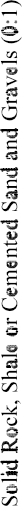 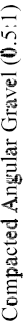 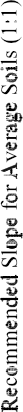 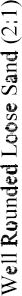 Ground Line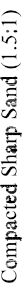 Maximum Allowable Slopes for ExcavationsMaximum Allowable Slopes for ExcavationsSoil or Rock TypeMaximum Allowable Slopes (H:V) 2Stable RockType A3Type B Type CVertical   (90o)3/4:1	(53o)1:1	(45o)1 1/2:1	(34o)Notes:1 Sloping or benching for excavations greater than 20-feet deep shall be designed by a registered professional engineer.2 Numbers in parentheses are angles expressed in degrees from the horizontal.  Angles havebeen rounded off.3 A short-term maximum allowable slope of 1/2H:1V (63o) is allowed in excavations inType A soil that are 12-feet or less in depth.  Short-term maximum allowable slopes for excavations greater than 12-feet in depth shall be 3/4H:1V (53o)Notes:1 Sloping or benching for excavations greater than 20-feet deep shall be designed by a registered professional engineer.2 Numbers in parentheses are angles expressed in degrees from the horizontal.  Angles havebeen rounded off.3 A short-term maximum allowable slope of 1/2H:1V (63o) is allowed in excavations inType A soil that are 12-feet or less in depth.  Short-term maximum allowable slopes for excavations greater than 12-feet in depth shall be 3/4H:1V (53o)